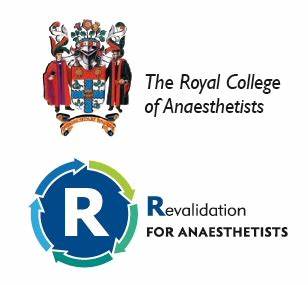 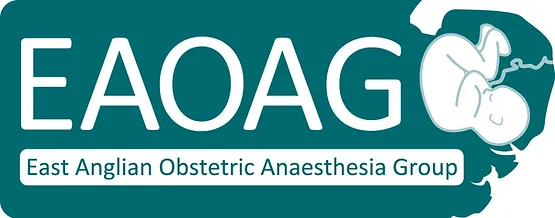 ANNUAL SCIENTIFIC MEETINGTrinity Park Ipswich 27th September 202408:30	Registration, coffee and trade exhibition 09:10	WELCOME09:15	Assessing the impact of pre-existing renal disease on pregnancy: forward planning and reducing the risk for mother and baby Dr Mark Andrews, Norfolk and Norwich University Hospital09:55	The GOALPOSTs multicentre audit- Sharing and comparing obstetric anaesthesia outcomes in London and South EastDr Matt Wikner, The Royal London Hospital10:35	Questions and discussion10:45	Break and trade exhibition (Lumbar Ultrasound Workshop Session 1)11:25	Trainee Presentations12:25	Update in Obstetrics Miss Jo Cook, Ipswich Hospital12:55	Questions and discussion13:05	Lunch, trade exhibition and poster presentations (Lumbar Ultrasound Workshop Session 2)13:45	NAP7- OBSTETRICSDr Nuala Lucas, Northwick Park Hospital14:25	What’s new in postpartum haemorrhageDr Sarah Bell, Cardiff and Vale University Health Board15:15	Questions and discussion15:25	Break and trade exhibition15:45	Preparing for the rising challenge of obesityDr Matt Simpson, St James’s University Hospital, Leeds16:25	Questions and discussion16:30	Presentation of prizes and close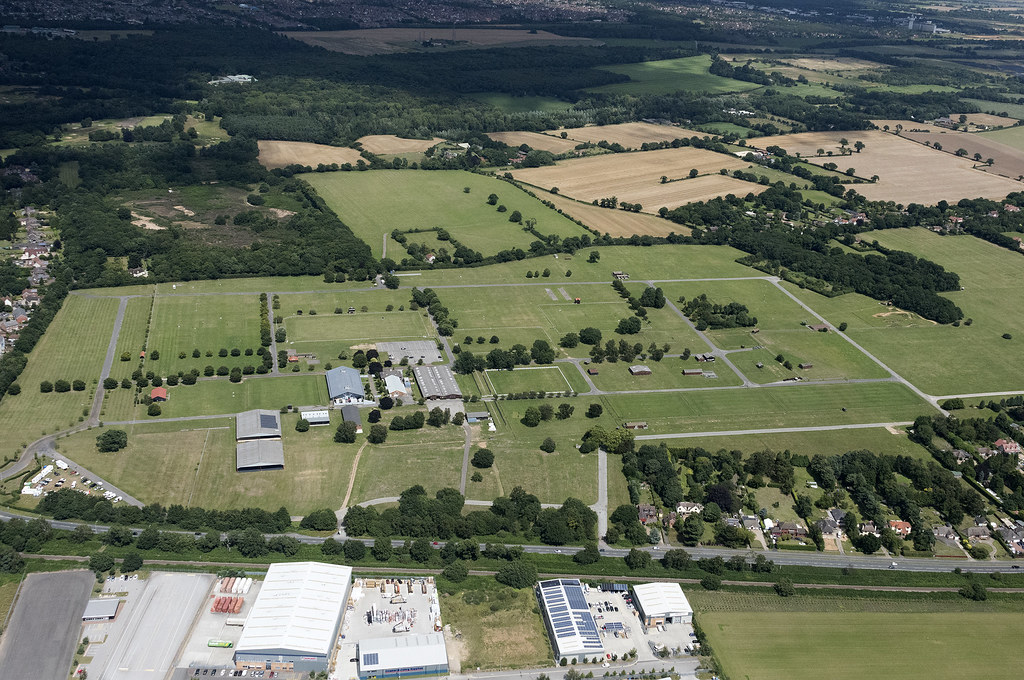 